Об организации общественного обсуждения и рейтингового голосованияпо выбору объекта строительства(благоустройства)Руководствуясь статьей 33 Федерального закона от 06.10.2003 №131-ФЗ Об общих принципах организации местного самоуправления в Российской Федерации,  Уставом муниципального образования поселок Боровский, с целью организации проведения рейтингового голосования по выбору объекта строительства (благоустройства):Утвердить Порядок организации проведения общественного обсуждения и рейтингового голосования по выбору объекта строительства (благоустройства) муниципального образования поселок Боровский  согласно приложению 1 к настоящему постановлению.2. Создать общественную комиссию по организации проведения рейтингового голосования по выбору объекта строительства (благоустройства) муниципального образования поселок Боровский.3. Утвердить положение об общественной комиссии по организации проведения рейтингового голосования по выбору объекта строительства (благоустройства) муниципального образования поселок Боровский  согласно приложению 2 к настоящему постановлению.4. Обнародовать настоящее постановление в местах, определенных администрацией муниципального образования поселок Боровский, и разместить на официальном сайте Администрации Тюменского муниципального района.Глава муниципального образования                                            С.В. СычеваПриложение 1к Постановлению администрациимуниципального образования поселок Боровский от 12.02.2018  № 15Порядокорганизации проведения общественного обсуждения и рейтингового голосования по выбору объекта строительства (благоустройства) муниципального образования поселок Боровский Рейтинговое голосование по выбору объекта строительства (благоустройства)  муниципального образования поселок Боровский (далее – голосование), проводится в целях определения объекта, подлежащего строительству (благоустройству) в муниципальном образовании поселок Боровский.Голосование проводится по 3 объектам строительства (благоустройства), определенным администрацией муниципального образования исходя из потребности муниципального образования поселок Боровский.К объектам строительства (благоустройства) относятся площади, набережные, улицы, пешеходные зоны, скверы, парки, объекты культуры и объекты спорта с прилегающей территорией, иные территории.Проведение голосования организует и обеспечивает общественная комиссия по организации проведения рейтингового голосования по выбору объекта строительства (благоустройства) (далее – общественная комиссия).3. Решение о назначении голосования принимается общественной комиссией не позднее 5 рабочих дней со дня утверждения уполномоченным должностным лицом администрации муниципального образования поселок Боровский перечня объектов строительства (благоустройства) для проведения голосования и доводится до сведения населения путем размещения информации в местах, определенных администрацией муниципального образования для обнародования муниципальных правовых актов.4. В решении о назначении голосования устанавливаются следующие сведения:1) дата и время проведения голосования;2) места проведения голосования (адреса территориальных счетных участков);3) иные сведения, необходимые для проведения голосования.5. Для подсчета голосов на голосовании общественной комиссией формируются территориальные счетные комиссии.Количественный состав членов территориальных счетных комиссий определяется общественной комиссией и должен быть не менее 3-х человек. В составе территориальной счетной комиссии назначаются председатель и секретарь территориальной счетной комиссии.Полномочия территориальной счетной комиссии прекращаются после подведения итогов голосования.6. С целью формирования мнения граждан и общественности об объектах строительства (благоустройства) необходимых муниципальному образованию поселок Боровский проводится общественное обсуждение.На общественное обсуждение выносятся объекты строительства (благоустройства), по которым будет проводиться рейтинговое голосование. Результаты общественного обсуждения объектов строительства (благоустройства) оформляются протоколом общественной	 комиссии и носят рекомендательный характер. Ответы на предложения по объектам строительства (благоустройства), поступившие в рамках общественного обсуждения, не даются.7.	Общественное обсуждение назначается общественной комиссией и проводится администрацией муниципального образования поселок Боровский в форме непосредственного обсуждения гражданами объектов строительства (благоустройства) с участием общественности (представителей общественной палаты, общественных советов при администрации, политических партий и т.п.).8.	О проведении общественного обсуждения  объектов строительства (благоустройства) граждане и общественность информируются путем размещения информации в местах, определенных администрацией муниципального образования поселок Боровский для обнародования муниципальных правовых актов.9.	Общественное обсуждение объектов строительства (благоустройства) проводится в сроки, определенные общественной комиссией.10.  Общественной комиссией утверждаются формы бюллетеней и иной документации, связанной с подготовкой и проведением голосования. Форма бюллетеня обязательно должна содержать разъяснения порядка его заполнения:- о необходимости заполнения бюллетеня непосредственно участником голосования;- что один участник голосования имеет один голос;- что голосование проводится путем внесения в бюллетень любого знака в квадрат, относящийся к объекту строительства (благоустройства), в пользу которого сделан выбор;- что в бюллетене отмечается не более чем 1 (один) объект строительства (благоустройства);- что после заполнения бюллетеня участнику голосования необходимо опустить бюллетень в ящик для голосования.11. Голосование проводится путем тайного голосования на территориальных счетных участках. На территориальном счетном участке оборудуются места для тайного голосования и устанавливаются опечатанные ящики для голосования.Члены территориальных счетных комиссий составляют списки граждан, пришедших на счетный участок (далее – список).В голосовании принимают участие граждане Российской Федерации, достигшие 14-летнего возраста и имеющие регистрацию по месту жительства на территории, относящейся к территориальному счетному участку муниципального образования поселок Боровский (далее – участник голосования).В списке указывается:- фамилия, имя и отчество участника голосования;- серия и номер паспорта участника голосования (реквизиты иного документа, удостоверяющего личность гражданина);- адрес места регистрации участника голосования;- графа для проставления участником голосования подписи за полученный им бюллетень;- графа «Согласие на обработку персональных данных» для проставления участником голосования подписи о согласии участника голосования на обработку его персональных данных в соответствии с Федеральным законом от 27.07.2006 г. № 152-ФЗ «О персональных данных»;- графа для проставления подписи члена территориальной счетной комиссии, выдавшего бюллетень участнику голосования.12. Голосование проводится на территориальных счетных участках. Территории счетных участков соотносятся с границами образованных в муниципальном образовании поселок Боровский избирательных участков.Для получения бюллетеня участник голосования предъявляет паспорт гражданина Российской Федерации или иной документ и ставит подпись в списке за получение бюллетеня, а также расписывается в подтверждении согласия на обработку персональных данных.После проставления подписей участником голосования в списке расписывается член территориальной счетной комиссии, выдавший участнику голосования бюллетень.13. Жалобы, обращения, связанные с проведением голосования, подаются в общественную комиссию. Общественная комиссия регистрирует жалобы, обращения в день их поступления и рассматривает их в течение 10 календарных дней со дня их поступления – в период подготовки к голосованию, а в день голосования – непосредственно в день поступления жалобы, обращения. По итогам рассмотрения жалобы, обращения заявителю направляется ответ в письменной форме за подписью председателя общественной комиссии.14. Подсчет голосов участников голосования осуществляется открыто и гласно.При подсчете голосов имеют право присутствовать представители органов государственной власти, органов местного самоуправления, общественных объединений, представители средств массовой информации, иные лица, представившие уведомление в общественную комиссию не позднее чем за 3 дня до дня голосования, с указанием ФИО, и территориальной счетной комиссии, в которой будут присутствовать.Председатель территориальной счетной комиссии обеспечивает порядок при подсчете голосов.15. Непосредственный подсчет голосов участников голосования производится по находящимся в ящиках для голосования бюллетеням членами территориальной счетной комиссии. При этом в протоколе территориальной счетной комиссии фиксируется общее количество участников голосования, принявших участие в голосовании, и общее количество бюллетеней, находящихся в ящиках для голосования.Неиспользованные бюллетени погашаются путем отрезания нижнего левого угла. Количество неиспользованных бюллетеней фиксируется в протоколе территориальной счетной комиссии. Недействительные бюллетени при подсчете голосов не учитываются. Недействительными считаются бюллетени, которые не содержат отметок в квадратах напротив объектов строительства (благоустройства), и бюллетени, в которых участник голосования отметил более 1 (одного) объекта строительства (благоустройства), а также любые иные бюллетени, по которым невозможно выявить действительную волю участника голосования. Недействительные бюллетени подсчитываются и суммируются отдельно, количество данных бюллетеней фиксируется в протоколе территориальной счетной комиссии.В случае возникновения сомнений в определении мнения участника голосования в бюллетене такой бюллетень откладывается в отдельную пачку. По окончании сортировки территориальная счетная комиссия коллегиально решает вопрос о действительности всех вызвавших сомнение бюллетенях, при этом на оборотной стороне бюллетеня указываются причины признания его действительным или недействительным. Эта запись подтверждается подписью председателя территориальной счетной комиссии.16. После завершения подсчета действительные и недействительные бюллетени упаковываются в отдельные пачки, мешки или коробки, на которых указываются номер территориального счетного участка, число упакованных действительных и недействительных бюллетеней. Пачки, мешки или коробки с бюллетенями заклеиваются и скрепляются подписью председателя территориальной счетной комиссии.17. Территориальная счетная комиссия проводит заседание, на котором принимается решение об утверждении протокола территориальной счетной комиссии о результатах голосования на территориальном счетном участке. Протокол территориальной счетной комиссии подписывается всеми присутствующими членами территориальной счетной комиссии. Экземпляр протокола территориальной счетной комиссии передается председателем территориальной счетной комиссии в общественную комиссию не позднее, чем на следующий день после проведения голосования.18. Установление итогов голосования производится общественной комиссией на основании протоколов территориальных счетных комиссий, и оформляется итоговым протоколом общественной комиссии об итогах голосования в муниципальном образовании (далее – итоговый протокол). Установление итогов голосования общественной комиссией производится не позднее, чем через 3 календарных дня со дня проведения голосования.19. Протокол территориальной счетной комиссии о результатах голосования на счетном участке, итоговый протокол должны содержать сведения, указанные в пункте 15 настоящего Порядка, а также результаты голосования (итоги голосования) в виде перечня объектов строительства (благоустройства), вынесенных на голосование, и количества голосов участников голосования, отданных за каждый объект, и иные данные по усмотрению соответствующей комиссии.20. Каждый лист итогового протокола должен быть пронумерован, подписан всеми присутствующими членами общественной комиссии и содержать дату и время подписания протокола. Итоговый протокол составляется в двух экземплярах. 21. После оформления итогов голосования председатель общественной комиссии передает результаты голосования в администрацию муниципального образования поселок Боровский.22. Итоги голосования по объектам строительства (благоустройства) обязательно учитываются органами местного самоуправления, если в голосовании приняло участие не менее 75% от максимально возможного количества участников голосования в муниципальном образовании. Строительство (благоустройство) объекта, получившего по итогам голосования наибольшее количество голосов участников голосования, обеспечивается органом местного самоуправления в порядке, определенном муниципальными актами.23. Документация, связанная с проведением голосования, в том числе списки граждан, принявших участие в голосовании, использованные бюллетени и протоколы территориальных счетных комиссий, итоговый протокол передаются на ответственное хранение в администрацию муниципального образования поселок Боровский. Протоколы территориальных счетных комиссий и итоговый протокол хранятся в администрации муниципального образования поселок Боровский в течение одного года с даты проведения голосования, прочая документация, связанная с проведением голосования – 1 месяц с даты проведения голосования, после чего уничтожаются.Приложение 2к Постановлению администрации муниципального образования поселок Боровский от 12.02.2018 г.   №15Положение об общественной комиссии по организации проведения рейтингового голосования по выбору объекта строительства (благоустройства)1. Общие положения1.1. Настоящее Положение определяет функции, порядок формирования и деятельности общественной комиссии по организации проведения рейтингового голосования по выбору объекта строительства (благоустройства) (далее - комиссия).1.2. Комиссия является совещательным органом, созданным при администрации муниципального образования поселок Боровский в целях выработки эффективных решений, учитывающих мнение общественности по вопросам повышения уровня благоустройства территорий общего пользования муниципального образования поселок Боровский.1.3. Комиссия в своей деятельности руководствуется Конституцией Российской Федерации, федеральным законодательством Российской Федерации, в том числе Федеральным законом от 06.10.2003 №131-ФЗ Об общих принципах организации местного самоуправления в Российской Федерации, нормативными правовыми актами Российской Федерации, Тюменской области, муниципальными правовыми актами муниципального образования поселок Боровский, настоящим Положением.2. Основные функции комиссии2.1. Комиссия осуществляет следующие функции:а) принимает решение о назначении рейтингового голосования по выбору объекта строительства (благоустройства) (далее – рейтинговое голосование);б) информирует граждан о дате и месте проведения рейтингового голосования;в) назначает общественное обсуждение объектов строительства (благоустройства) и определяет сроки его проведения;г) обеспечивает изготовление бюллетеней для проведения рейтингового голосования;д) формирует территориальные счетные комиссии для подсчета голосов при проведении рейтингового голосования в количественном составе не менее 3-х человек;е) подводит итоги рейтингового голосования с оформлением итогового протокола об итогах голосования в муниципальном образовании;ж) передает результаты рейтингового голосования в администрацию муниципального образования поселок Боровский;з) рассматривает жалобы, обращения граждан по вопросам, связанным с проведением рейтингового голосования;и) осуществляет иные полномочия, связанные с организацией проведения рейтингового голосования.2.2. Комиссия в пределах своей компетенции имеет право привлекать к участию в своей работе представителей органов государственной власти, органов местного самоуправления, организаций и общественных объединений по согласованию с их руководителями.3. Порядок формирования и деятельности комиссии3.1. Организационной формой работы комиссии являются заседания, которые проводятся для решения вопросов, входящих в компетенцию комиссии.3.2. В состав комиссии входят следующие члены комиссии: председатель комиссии, заместитель председателя комиссии, секретарь и иные члены комиссии.Персональный состав комиссии утверждается муниципальным правовым актом администрации муниципального образования поселок Боровский.Членами комиссии могут быть представители органов местного самоуправления, общественных организаций, политических партий и иные лица.3.3. Председатель комиссии:а) организует работу комиссии, назначает дату, время, место заседания комиссии;б) определяет повестку дня;в) председательствует на заседаниях комиссии;г) подписывает протоколы заседаний комиссии.3.4. Секретарь комиссии:а) формирует проект повестки дня, координирует работу по подготовке необходимых материалов к заседанию комиссии, проектов соответствующих решений, оформляет протоколы заседания комиссии;б) уведомляет членов комиссии о дате, времени, месте заседания комиссии и о повестке дня не позднее чем за 3 рабочих дня до даты заседания комиссии, обеспечивает их необходимыми материалами;в) обеспечивает ведение делопроизводства комиссии, хранение протоколов заседаний комиссии.3.5. В случае отсутствия председателя комиссии (в том числе отпуска, временной нетрудоспособности, служебной командировки, прекращения трудовых отношений до замещения должности) его обязанности исполняет заместитель председателя комиссии.3.6. Комиссия правомочна проводить заседание, если в заседании комиссии принимают участие не менее половины ее членов.3.7. Решения комиссии принимаются большинством голосов присутствующих на заседании членов комиссии путем открытого голосования. При голосовании каждый член комиссии имеет один голос. В случае равенства голосов голос председательствующего является решающим.3.8. Протокол и решения комиссии оформляются в течение 3 рабочих дней со дня проведения заседания комиссии, подписываются председательствующим на заседании комиссии и секретарем комиссии, за исключением случаев, установленных пунктом 20 Порядка организации проведения рейтингового голосования по выбору объекта строительства (благоустройства)  муниципального образования поселок Боровский.3.9. Материально-техническое и организационное обеспечение деятельности комиссии осуществляет администрация муниципального образования поселок Боровский. 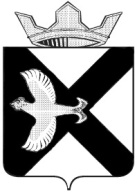 АДМИНИСТРАЦИЯ МУНИЦИПАЛЬНОГО ОБРАЗОВАНИЯ ПОСЕЛОК БОРОВСКИЙПОСТАНОВЛЕНИЕ__12 февраля 2018г.							                     № 15п. БоровскийТюменского муниципального района